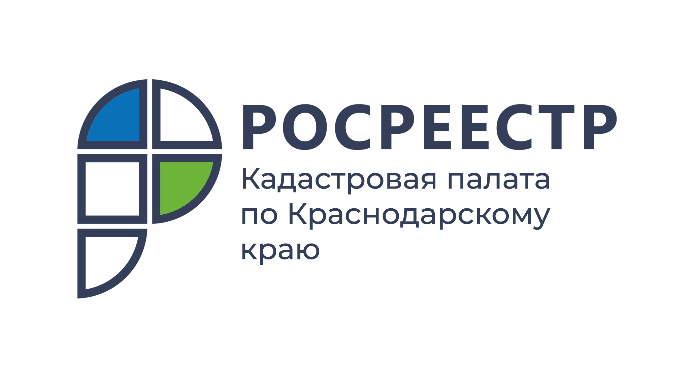 ПРЕСС-РЕЛИЗ

Горячая линия Кадастровой палаты по Краснодарскому краю
Как и на какие темы можно получить справочную информацию специалистов Кадастровой палаты по Краснодарскому краю в рамках телефоннойгорячей линии.Специалисты Кадастровой палаты по Краснодарскому краю ежедневно отвечают на вопросы заявителей по телефону горячей линии. Чтобы получить справочную информацию в Краевой Кадастровой палате, можно позвонить по телефону 8 861 992-13-02, с понедельника по пятницу с 9:00 до 18:00.В рамках горячей линии специалисты Кадастровой палаты по Краснодарскому краю могут проинформировать заявителей по следующим темам:об услугах, предоставляемых учреждением;о составе документов, необходимых для оказания государственных услуг Росреестра;о текущей стадии рассмотрения заявлений о государственном кадастровом учете и государственной регистрации прав на недвижимое имущество и запросов о предоставлении сведений, содержащихся в Едином государственном реестра недвижимости.Информацию о получении государственных услуг в сфере недвижимости можно уточнить по телефону всероссийской круглосуточной горячей линии – 8 800 100-34-34.«По телефону горячей линии Кадастровой палаты можно уточнить адреса и время работы офисов приема документов, а также записаться на консультацию к специалисту, который поможет грамотно составить договор купли-продажи, собрать документы и заполнить необходимые заявления. Наши специалисты подскажут, как записаться на выездное обслуживание, чтобы получить услуги Кадастровой палаты по удобному для заявителя адресу», – отмечает заместитель директора Кадастровой палаты по Краснодарскому краю
Сергей Пискашов.______________________________________________________________________________________________________Пресс-служба Кадастровой палаты по Краснодарскому краю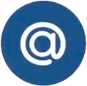 press23@23.kadastr.ru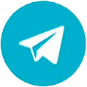 https://t.me/kadastr_kuban